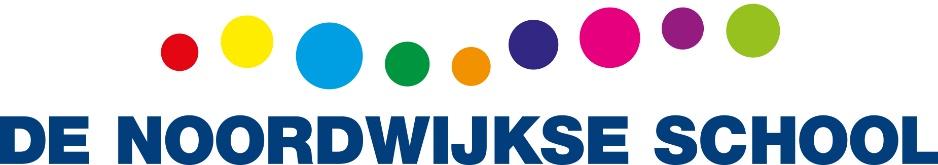 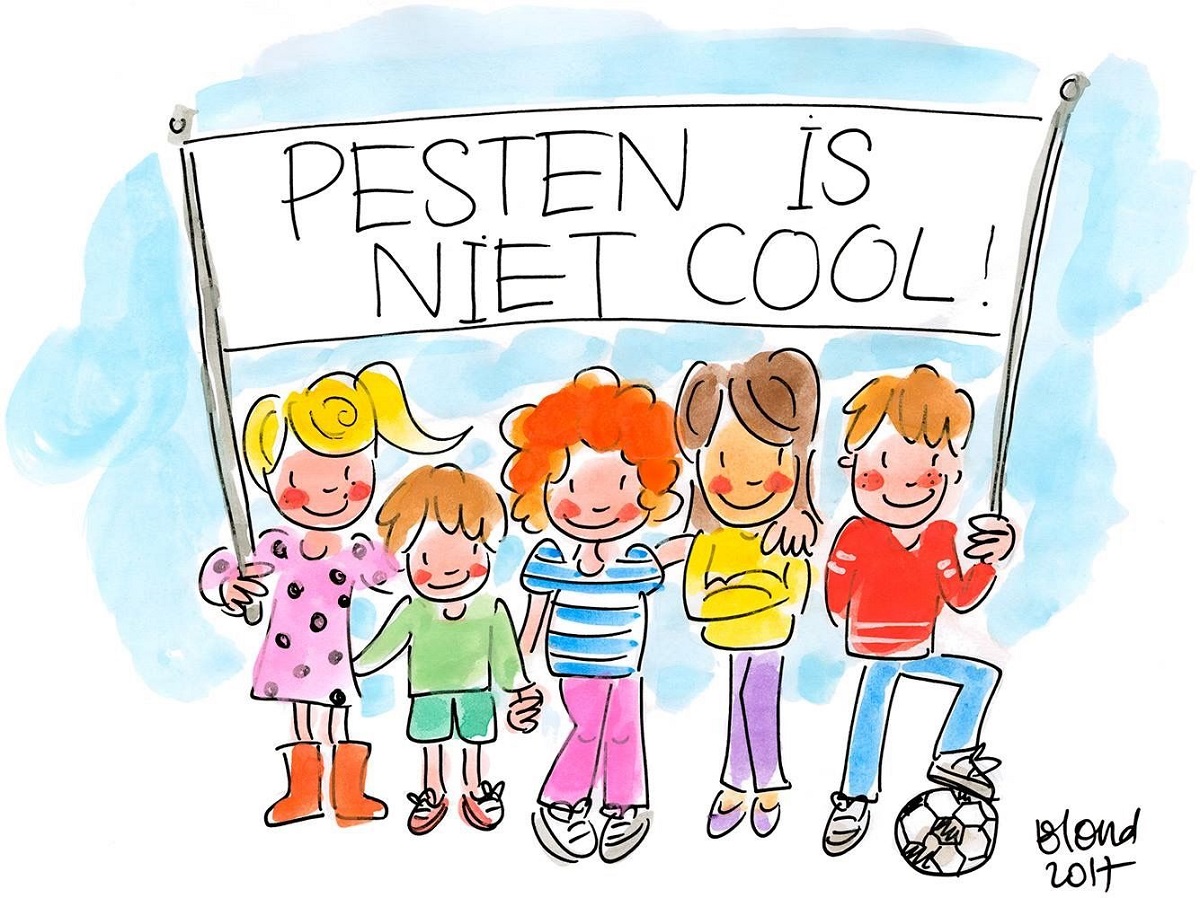 

ANTI PESTBELEID1. Wat is pesten? systematische handelingen van geweld door een leerling of groep fysieke handelingen van geweld door een leerling of groep seksuele handelingen van geweld door een leerling of een groep leerlingen  - mentale onderdrukzetting door een leerling of een groep leerlingen Dit alles ten opzichte van één of meerdere klasgenoten, die niet (langer) in staat is/zijn zichzelf te verdedigen. Wat is pesten? We spreken van pestgedrag als er sprake is van een leerling die regelmatig en systematisch bedreigd en geïntimideerd wordt. De leerling wordt slachtoffer gemaakt en is bij herhaling onderworpen aan de negatieve handelingen van een of meer medeleerlingen. Pesten is een vorm van geweld en daarmee grensoverschrijdend en zeer bedreigend.   Pesten komt vooral in groepsverband voor, met name als de leden van de groep langere tijd bij elkaar (moeten) zijn. Pesten kan in de bovenbouw toenemen doordat de status in de groep op deze leeftijden steeds belangrijker wordt gevonden. Dat wil niet zeggen dat pesten onder jongere kinderen niet kan plaatsvinden.  Kenmerken van pesten:  opzettelijk  bedoeld om schade toe te brengen (fysiek, materieel of mentaal)  ongelijke machtsverhoudingen (fysiek- of verbaal-sterkere personen kiezen minderweerbare personen als slachtoffer)  systematisch  houdt niet vanzelf op, maar wordt eerder erger als er niet wordt ingegrepen  - komt in alle groepen en culturen voor  2. Wat is plagen? Kenmerken van plagen: Machtsverhoudingen zijn gelijk (soms pester - soms slachtoffer) Kinderen zijn aan elkaar gewaagd Plagen vindt plaats in een veilige sfeer Niemand ervaart plagen als bedreigend Het conflict wordt spontaan bijgelegd: het grapje blijft men niet maken, maar het stopt vanzelf Kinderen leren elkaar in te schatten Kinderen leren omgaan met conflicten  3. Verschil tussen klikken en zorgen delen Klikken = bewust verkeerde dingen doorvertellen over iemand die er dan straf voor kan krijgen. Men wil op deze manier zelf in een goed blaadje komen te staan. Dit gedrag wordt als onacceptabel ervaren. Zorgen delen = iemand die iets komt melden wat hij/zij gezien heeft en waarover hij/zij zich oprecht zorgen maakt.  4. Vormen van pesten en cyberpesten 5. Signalering en/of vormen van pesten Pestgedrag moet serieus genomen worden doordat dit de groepsdynamica aantast. Helaas komt pesten meestal verscholen voor, als school kun je hier moeilijk grip op krijgen.  Alle betrokken partijen spelen een belangrijke rol om pesten te bestrijden. Als school is het belangrijk om pesten te signaleren. Ook ouders hebben hierin een signalerende rol.  Mogelijke signalen van pesten voor alle betrokkenen:  
leerling valt op in sociogram  uitval op SEO-leerlingvolgsysteem Zien! zich isoleren vermijden van meestal vrije situaties sociaal onhandig gedrag (brutaler en agressiever) of juist teruggetrokken  verslechtering van de schoolresultaten altijd een bijnaam, nooit de eigen naam noemen, kind dat vaak met een bijnaam 	wordt aangesproken zogenaamde leuke opmerkingen maken over een klasgenoot  briefjes doorgeven  beledigingen uiten  opmerkingen maken over kleding, bepaalde kleding niet meer willen dragen buiten school opwachten, slaan of schoppen  op weg naar huis achterna rijden  naar het huis van het slachtoffer gaan  bezittingen afpakken  schelden of schreeuwen tegen het slachtoffer  jennen  het slachtoffer voortdurend de schuld van iets geven  niet meer naar school willen nooit of nauwelijks meer afspreken met anderen nooit of nauwelijks meer gevraagd worden om af te spreken door anderen  regelmatig spullen kwijt zijn of met kapotte spullen thuiskomen regelmatige fysieke klachten hebben blauwe plekken op ongewone plaatsen niet willen slapen, bedplassen, vaak wakker worden, nachtmerrie, … niet buiten willen spelen prikkelbaar, opstandig, verdrietig zelf blessures scheppen om niet naar school te hoeven,… problemen met samenwerking of dat anderen niet willen samenwerken. 6. Rollen bij het pesten De pester en de gepeste zijn vaak in beeld bij de school, maar de rol van de omstanders is vaak minder bekend. Vaak zijn de omstanders zich niet bewust van hun rol bij het pesten. De belangrijkste rollen worden hieronder beschreven. 6.1 De pester : dader vaak onzeker  stoer willen doen positieve houding t.o.v. geweld problematische thuissituatie of een ander probleem wil aardig gevonden worden een strijd om macht binnen een groep  voortdurend competitie aangaan zich buitengesloten voelen beperkt inlevingsvermogen zelf een verleden met pesten heeft niet geleerd het anders aan te pakken/ weet niet anders te handelen 6.2 Eventuele gevolgen voor de pester: 
weinig of geen vrienden. Het gaat hier om ‘echte’ vrienden. Vaak lijkt de 		pester juist een centrale rol in de groep in te nemen of in de groep waarin 	de pester zich begeeft. symptoomgedrag voor een probleem desinteresse voor school concentratieproblemen verhoogd risico op spijbelen vroegtijdig afhaken met studies geweld of druk normaal vinden om relaties aan te gaan niet aanvaard of gewaardeerd worden zonder macht uit te oefenen. 6.3 De gepeste : slachtoffer verdrietig en eenzaam voelen angst om over het pesten te praten, bang om nog meer gepest te worden durft niets terug te doen schaamte een verkeerd beeld bij klikken ziet geen uitweg (onoplosbare situatie) bedreiging vanuit de pester of de groep lichaamstaal: stil, veel huilen, kijkt je niet aan, clown uithangen te lief, te meegaand, te hulpvaardig, te sociaal, te gevoelig gebrek aan zelfvertrouwen weinig of geen vrienden kan agressief worden (vechten en schelden) uit machteloosheid niet weten op welke manier hij/zij in contact kan gaan met anderen 6.4 Eventuele gevolgen voor de gepeste: 
Onzekerheid Weinig zelfvertrouwen of eigenwaarde Problemen op het gebied van weerbaarheid en assertiviteit Zich in zichzelf keren/isoleren Angsten (bijv. faalangst) Wantrouwen Zich buitengesloten voelen Depressief worden Zich laten gebruiken door anderen Moeite om relaties aan te gaan Fysieke klachten Concentratieproblemen Nachtmerries 6.3 De meelopers of toeschouwers wil erbij horenbedreiging, intimidatie vanuit de pester of de rest van de groeproept anderen erbij om te pesten, maar blijft zelf op de achtergrondvindt pesten ok, zolang hij/zij er zelf geen last van heefthet kan hem/haar niet schelen, zolang hij/zij er zelf geen last van heeftdurft niet op te komen voor de gepestebang om zelf gepest te worden. 7 Preventies en interventiesDe verantwoordelijkheid ligt in eerste instantie bij de schoolleiding. De schoolleiding moet een klimaat scheppen waarbinnen te zien en te merken is dat pesten als een serieus probleem wordt beschouwd. Het is een kerntaak van scholen om te zorgen voor een veilige school, waarbij de nadruk op preventie ligt. 7.1 Op schoolniveau1. Preventief schoolbeleid:  Aan het begin van het schooljaar speelt groepsvorming een belangrijke rol. Zelfs als de groep al langer op dezelfde manier geformeerd is. Een groep ontwikkelt zich ieder jaar volgens een vast patroon van fasen. Het is belangrijk als leerkracht hier expliciet aandacht aan te besteden. Ieder schooljaar wordt hier met het team aandacht aan besteed.  Ten aanzien van bovenstaande fasen wordt in iedere groep hier expliciet aandacht aan besteed. Op school zijn er diverse methodieken, materialen en boeken beschikbaar die handreikingen geven voor lessuggesties per SEO onderdeel (zie overzichtslijst materialen/methodieken SEO). Ter stimulering van een positief schoolklimaat worden aan het begin van het schooljaar in iedere klas de schoolregels over omgang met elkaar met elkaar besproken. De algemene schoolregels worden in de klas verder uitgewerkt met de groep in klassenregels over omgang met elkaar. De vastgestelde regels worden in de klas en op school opgehangen. Er wordt duidelijk benoemd dat iedereen verantwoordelijk is om deze gedragsregels te handhaven. Er wordt geoefend op het aanspreken van elkaar en er wordt nadruk gelegd op het open communiceren hierover. Daarnaast wordt er ook geoefend in hoe je het beste kan omgaan met bepaald gedrag en hoe je kunt reageren op elkaar. De eigen verantwoordelijkheid van de leerling wordt duidelijk besproken. De leerlingen worden mede-eigenaar van de regels.  Een keer per jaar in november wordt de SEO vragenlijst van ZIEN! ingevuld. Tot en met groep 4 vult de leerkracht de vragenlijst in voor alle leerlingen uit de klas. In de groepen 5-8 vullen zowel de leerkracht als de leerlingen een SEO vragenlijst in. Leerkrachten kunnen naar eigen inzicht en behoefte, of naar aanleiding van een overleg met de APC-er, de vragenlijst in maart nog een keer afnemen.  Daarnaast vullen de leerlingen van groep 6 tot en met 8 twee keer per jaar de digitale vragenlijst van Zien! in met betrekking tot hun welbevinden. Deze gegevens worden door de groepsleerkrachten geanalyseerd en indien nodig wordt hier actie op ondernomen. In groep 6 wordt er een weerbaarheidstraining gegeven die er toe moet bijdragen dat kinderen leren om voor zichzelf maar ook voor anderen op te komen. Voorafgaand aan de weerbaarheidstraining vindt er een ouderavond plaats waarin ouders geïnformeerd worden over de inhoud van de training en de rol van de ouders gedurende de training. De training gaat uit van het CJG Noordwijk en is gebaseerd op het Marietje Kessels project en de Rots en Watertraining. 2. Inrichting van het schoolplein De leerkrachten surveilleren met twee personen tijdens de kleine pauze, in de grote 	pauze wordt dit door de TSO gedaan.  Duidelijke afspraken op het schoolplein (transparantie):  			Waar wordt met wat gespeeld? Wat zijn de regels? Wat met sneeuw?... Aantrekkelijk speelmateriaal Kinderen andere spelvormen aanleren Overzichtelijke speelplaats 3. Investeren in een veilig klimaat -          Ieder schooljaar is het beleid onderdeel van een teamvergadering. SEO-bespreking is een onderdeel van de groepsbespreking. Leerkrachten kunnen voor coaching en advies terecht bij de antipestcoördinator 	(intern begeleider, Cindy Jonkman)7.2 Op groepsniveau 1. Klassikale interventies groepsgesprekken: in deze gesprekken wordt geprobeerd het bewustzijn te 	vergroten, ideeën te stimuleren en regels te ontwikkelen om het pesten aan te 	pakken/op te lossen.  Opstellen van een Groepsplan met indien nodig hulp van de Intern begeleider 	(Groepsplan gedrag van Kees Van Overveld)2. Methodegebonden lessen Kwink (programma Sociaal emotioneel leren) Flexibel in te zetten en op school aanwezig: Lespakket Coole Kikker (groep 3-8) 	inclusief kwartet en groepsspel.  3. Groepsregels en afspraken Bespreken in het begin van het schooljaar met de hele groep. Regels worden opgehangen in de klas.Bij situaties steeds terugkijken naar de regels en afspraken. Reflectiegesprekken met leerlingen 7.3 Op individueel niveau 1.	gesprekken met de groepsleerkracht 2.	gesprekken met de antipestcoördinator (intern begeleider Cindy Jonkman)3.	gesprekken met ouders 4.	gesprekken met intern vertrouwenspersoon 5.	doorverwijzen naar externen voor een training 6.	doorverwijzing naar externe vertrouwenspersonen8 Hoe lossen wij ruzies en conflicten op De Noordwijkse School op : 9 Curatieve interventiesOp De Noordwijkse School nemen alle leerkrachten duidelijk stelling tegen pesten. We proberen pestgedrag tijdig te signaleren door middel van preventieve interventies zoals hierboven beschreven. Indien er toch sprake is van pestgedrag wordt in overleg bepaald wie de zaak oppakt. De leerkracht zal in eerste instantie altijd zelf het pesten aanpakken. Hij/zij overlegt in ieder geval met de intern begeleider/ APC coördinator. Met de betrokken leerling wordt bekeken wat er speelt en hoe we het probleem gaan aanpakken. De aanpak hangt af van de situatie. Belangrijk is dat de leerling zich serieus genomen voelt. In eerste instantie zal er een gesprek komen met het kind dat gepest wordt. Het gaat er hierbij om er achter te komen door wie de gepeste leerling belaagd wordt. Wie nemen het voortouw, wie zijn de volgers, wat voor gevoel roept het bij de leerling op? Vraag ook wie er een positieve invloed hebben, wie de gepeste wel eens helpen, wie aardig tegen hem/haar doen.  Indien het zeer duidelijk is wie de pester is en hier bewijzen van zijn, wordt er een confronterend gesprek met de pester gehouden.  Bij pestgedrag worden ouders altijd vanaf het begin op de hoogte gebracht. 9.1 Confronterend gesprek met kinderen die blijven pesten1.	Maak duidelijke aan deze pesters dat de school pesten absoluut niet tolereert. 2.	Voer dit gesprek als leerkracht altijd met een APC’er erbij  3.	Bespreek met het kind wat hij/zij gaat doen om het probleem aan te pakken  en wat 	het gewenst gedrag zou zijn. 4.	Inventariseer de ideeën en stel een plan op. 5.	Laat het plan ondertekenen daar het kind. 6.	Maak een afspraak om het plan te evalueren. 7.	Stel ouders van gepeste kind en de pester op de hoogte. 8.	De ouders van de pester ondertekenen het plan. 9.	Evalueer met beide partijen (na een week). 10.	Als kinderen zich niet houden aan het plan worden de ouders uitgenodigd  voor een 	gesprek om de maatregelen te bespreken.Als een kind niet sociaalvaardig is en daardoor het mikpunt van pesterijen, kan het voor hem/haar zinvol zijn om een SOVA- of assertiviteitstraining te volgen. Ook kan het zinvol zijn dat als een leerling de tips niet goed kan omzetten in de praktijk de leerling hierbij te begeleiden door hem/haar feedback te geven gedurende de dag en/of een dag evaluatie. Vooral datgene wat goed gegaan is, wordt besproken.  Het kan zijn dat de school verantwoordelijkheid moet nemen en soms sancties moet uitdelen, bijvoorbeeld omdat er sprake is van concreet geweld. Twee interventies zijn richting pesters effectief gebleken, zo blijkt uit onderzoek: Afnemen van privileges Inschakeling van ouders9.2 Verantwoordelijkheid school en ouder(s)/verzorger(s)
Als school zijn wij verantwoordelijk voor de veiligheid van alle leerlingen gedurende de lestijd op school. Wanneer een leerling pestgedrag vertoont zal dit worden besproken met de leerling en de ouders. Als school zijn wij niet verantwoordelijk voor het pestgedrag wat wordt vertoont, wel is het onze taak is om pestgedrag te stoppen volgens de richtlijnen zoals deze in dit anti pestbeleid zijn beschreven. Wij verwachten van ouder(s)/verzorger(s) een participerende rol wanneer hun kind pestgedrag vertoont, ook thuis zal dit bespreekbaar moeten worden gemaakt. Wanneer ouder(s)/verzorger(s) er niet meer zelf uitkomen kan er contact worden opgenomen met het Centrum Jeugd & Gezin waar zij u van advies kunnen voorzien, dit traject kan niet door de school worden ingezet alleen worden geadviseerd aan ouders. 10 Waarom is een anti pestbeleid belangrijkDe Noordwijkse School wil alle vormen van pesten bestrijden. Wij zijn echter aansprakelijk voor pesterijen die onder schooltijd tot een kwartier na de schooltijd gebeuren. We willen transparant zijn qua pestbeleid naar alle betrokken partijen. Onze leerlingen hebben het recht op een veilige leer- en leefomgeving.  Pesterijen buiten de schooluren zijn niet voor onze rekening. Mochten er pesterijen plaatsvinden tussen leerlingen van de school en doorspelen op onze school zullen we de ouders van de leerlingen hierover informeren.  11 voorwaarden effectiviteit anti pestbeleid en monitoring
		voorwaardendraagvlak bij alle betrokken partijen (gezamenlijke zorg rondom pesten) alle betrokken partijen kennen het pestprotocol en kunnen het toepassen  structureel op de agenda zetten van het thema praktijkgerichte inhoud van het document (werkdocument) preventieve lesactiviteiten vanuit de methode van sociale- en emotionele 	ontwikkeling Kwinkeen pestprotocol dat bij De Noordwijkse School past deskundigheidsvergroting bij de leerkrachten. 	Monitoring
uitslagen ZIEN! worden in een overleg bekeken door directeur, APC-er en IB 	onderbouwschooltevredenheidsonderzoek scoort op vragen ten aanzien van pedagogisch 	klimaat minstens 4, voor ouders, leerkracht en leerlingen.  IB onderbouw informeert APC-er na groepsbespreking  Registratielijst van incidenten.  12 Waar is het anti pestbeleid te vinden op school
In de teamkamer Bij de directie In elke klas: groepsmap Bij de interne vertrouwenspersonen (lees ook: contactpersonen) van de school 13 Wat is de rol van de MRPesten is een vorm van discriminatie (artikel 7 van de Wms).  De MR kan om advies gevraagd worden door ouders, bijv. als men vindt dat de 	school onvoldoende onderneemt m.b.t. pesten.  De MR kan de schoolleiding adviseren en kan voorstellen doen om het pestbeleid op 	school onder de loep te nemen en indien nodig aan te passen. De MR heeft instemmingsbevoegdheid m.b.t. het vaststellen van het pestbeleid. Verbale pesterijen: (over uiterlijk-lichamelijke kenmerken-kledingpersoonlijk gedragvoorkeuren) schelden/scheldnamen gevenbijnamen gevenvervelende opmerkingenna-apenpraten met dezelfde intonatie en woordkeuzenaroepen/uitlachen/belachelijk makenbeledigenintimiderenchantereniemand voortdurend beschuldigenroddelen……Fysieke pesterijenschoppen, slaan, bijten, kniipen, krabbenprikken met een penpootje hakenomduwen bij het fietsenaan de haren trekkenspugenlaten struikelenklem zettenopsluiten tegenhouden Materiële pesterijen: beschadigen/afpakken/verstoppen van eigendommen:fietsbanden leeg laten lopen  pen vernielen of verstoppen in het kastje van een ander  tas afpakken (of onder de tafels doorschuiven naar de andere hoek van de klas)  snoep/brood afhandig maken en snel zelf opeten  bedreigingen met het opeisen van spullenMentale pesterijen: bedreigingen of dingen tegen zin in laten doen  steeds gemene opmerkingen makenzie ook bij verbaal pestenSociale pesterijen:uitsluiten van groepsspel of sportactiviteit  nadoen, imiteren (bij voorkeur: sterk overdreven) bijvoorbeeld: achter iemand aanlopen of rare bekken trekkeniemand negerende rug toekerenmanipuleren (soms aardig en soms niet)roddelenanderen aanzetten tot buitensluiten.Cyberpestenalle vormen van pesten via elektronische middelen zoals e-mail, internet, mobiele telefoon ...schelden, bedreigen en roddelen via facebook / Twitter / WhatsApp enz. foto’s of filmpje verspreiden via bijv. Facebook, WhatsApp, Twitter, Youtube enz. anderen aanzetten om iemand te ‘blocken’hacken van wachtwoordenwachtwoorden afdwingen………Periode Fasen van de groepsvorming Eerste weken van het schooljaar Forming (kennismaking/oriëntatie), norming (normen, regels, verwachtingen) Tot aan de herfstvakantie Storming (er vormt zich een hiërarchie in de klas, leerkracht moet goed omgaan met deze positioneringen. Als de informele leider in de groep een prettige, sociale persoonlijkheid is heb je weinig te vrezen, echter als deze erg dominant is of dwars kunnen er gezagsverhoudingen ontstaan).  Na de herfstvakantie Performing (de groep is gepositioneerd. In een goed gevormde groep staan de rollen vast, zijn de onderlinge verhoudingen in balans en heerst er basisrust).  Mei/juni Adjourning/reforming (fase van afscheid nemen, vooral in groep 8) Stap 1: Interesse en betrokkenheid Leerkracht luistert en neemt het kind/de kinderen serieus. Het kind voelt zich/de kinderen voelen zich veilig en heeft/hebben vertrouwen in de leerkracht. Leerkracht geeft geen oordeel en gebruikt kindgerichte taal. Tips voor de leerkracht: Gebruiken van persoonlijke voornaamwoorden.  Vriendelijk zijn i.p.v. sarcastisch.  Geen oordeel geven over het gedrag van het kind/ de gedragingen van de kinderen.  Het kind/de kinderen laten merken dat zijn/haar aanwezigheid op prijs wordt gesteld d.m.v.  belangstelling tonen, groeten, knipoog, … Geef het goede voorbeeld! Stap 2: Observeer gedrag Houd het spiegeltje voor: Wat doe je/wat doen jullie? Kijk naar jezelf en kijk naar de toekomst (niet het verleden). Tips voor de leerkracht: *Je kunt het verleden niet veranderen daarom: ga toekomstgericht aan de slag. Wat kunnen jullie vanaf nu beter gaan doen? Vraag nooit waarom (om discussies te vermijden). Blijf vriendelijk maar kordaat. Stap 3 : Analyseer gedrag Wat je doet, lost dit iets op? (rationeel) Is dit volgens de regels van onze school?  Tips voor de leerkracht: Oordeel niet. Probeer de leerling(en) bewust te maken van gedrag d.m.v. doorvragen. Koppel dit aan een mogelijke consequentie.Stap 4: Maak samen een plan. Wat wil je bereiken? Hoe kan je het anders doen? Wat heeft de meeste kans tot slagen? Maak duidelijke afspraken.  Informeer ouders over de gemaakte afspraken en de aanleiding hiervan. Zie verder paragraaf 9 en 9.1 Tips voor de leerkracht: *Als het kind/ de kinderen bewust is/zijn van eigen handelen en dit wil/willen veranderen, kun je als leerkracht aansturen op het opstellen van een plan. Als het kind zelf geen ideetjes heeft, kun je als leerkracht enkele suggesties doen. Het kind heeft/ de kinderen hebben de regie in handen. Maak een kort plan met: wie er kan helpen, korte tijdsduur, werkwijze, plaatsbepaling * Evalueer en 	stel daarna eventueel een nieuw plan op met nieuwe kleine doelen. Stap 5: Maak een bindende en meetbare afspraak Het plan en de afspraken moeten meetbaar zijn voor het kind/de kinderen. Hierdoor kun je kinderen aanspreken en geef je ze het gevoel dat ze zelf de regie in handen hebben. Stap 6: Accepteer geen excuses of verwijten naar anderen Ga niet in discussie.  Het kind/de kinderen vertellen eerlijk wat ze zelf gedaan hebben.  Het kind gaat/ de kinderen gaan zich verantwoordelijk gedragen. Tips voor leerkrachten: * Bij mislukking accepteer je als leerkracht geen excuses.  * Kom indien nodig met een aangepast en beter plan. Stap 7: Sancties Maak duidelijke afspraken en bespreek meteen de consequenties die er aan het plan vasthangen. Tips voor de leerkracht: Geef de leerling duidelijkheid i.v.m. de consequenties. Geef de regels aan die op school gelden. Geef keuzemogelijkheden. Stel het kind/de kinderen zelf verantwoordelijk. Actief proces. Vriendelijk. Op deze manier je disciplinaire maatregelen treffen i.p.v. straffen. Stap 8: Motiveer positiefWees optimistisch en motiveer het kind/de kinderen om door te zetten. Reflecteer het gedrag van het kind/de kinderen tussentijds. 